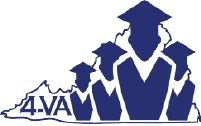 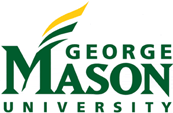 


Mason 4-VA, in collaboration with the University Libraries and Mason Online, introduces a Request for Proposals regarding Open Educational Resources (OER). This pilot project is focused on innovative course redesign that reconsiders the materials currently used with the intent purpose to integrate digital materials. Courses of particular interest are those that: 1) have high enrollment numbers, 2) are required courses for majors, 3) count in the Mason Core, or 4) carry high textbook costs.
Open Educational Resources are defined as "teaching, learning, and research resources that reside in the public domain or have been released under an intellectual property license that permits their free use and re-purposing by others. Open educational resources include full courses, course materials, modules, textbooks, streaming videos, tests, software, and any other tools, materials, or techniques used to support access to knowledge."  Open Educational Resources. The William and Flora Hewlett Foundation, 2016.
Redesigning courses to include open educational resources can: reduce the cost of instruction for studentsimprove teaching and learning outcomescreate student economic opportunity through open access to quality educational resourcesWho May Apply: 

Mason full-time faculty that teach high demand, highly populated courses. Adjunct faculty may apply as part of a team. For example, a group proposal may contain an adjunct instructor and full-time faculty from a department. 
Grant Amounts:

Competitive grants will be awarded ranging from $1500-$5000, depending on the nature of the work and the level of team collaboration. NOTE: Mason Publishing Group, a department of the University Libraries, is available to aid faculty in developing OER textbooks or workbooks as a part of this pilot project. Telephone: (703) 993-3636, publish@gmu.edu. Required materials:
Cover sheet with title, unit, and signatures (see final page of this form).Statement, no more than two pages, that gives the rationale for the OER grant and addresses each of the following questions.
How will your OER grant proposal meet the criteria for an innovative, accessible OER course?
Please provide a project summary and identify what initiatives are being addressed. 
Who is involved in your grant proposal? All participants must be listed and their role in the grant delineated.
What will your measures or indicators for success be with this project?  Completed OER course proposals should have an initial offering date of either Fall 2016 or Spring 2017 semester. 
Timeline for developing, implementing, and assessing the project. Projects that do not have articulated strategies for assessing success, or outcomes will not be considered. For additional information:Contact Associate Provost, Janette Kenner Muir, Mason 4-VA Coordinator, jmuir@gmu.edu.Deadlines:Completed application: March 18, 2016Award notification: April 4, 2016Funds distributed: Summer, 2016Submit proposal electronically to:Linda Sheridan, Deputy Coordinator, Mason 4-VA Lsherid2@gmu.eduCourse Name:    _________________________________________________________________Lead Proposer:  _________________________________________________________________Additional Participants (list name, title, and department)_____________________________________________________________________________________________________________________________________________________________________________________________________________________________________________________________________________________________________________________________________Approval SignaturesLocal Unit/Department ApprovalDateCollege/School/Unit ApprovalDate

